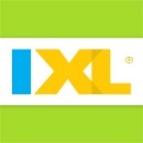 Student Name: ______________________________Pd:	   3	Date Assigned: Mon. 10/21/19 		Date Due: Mon.10/28/19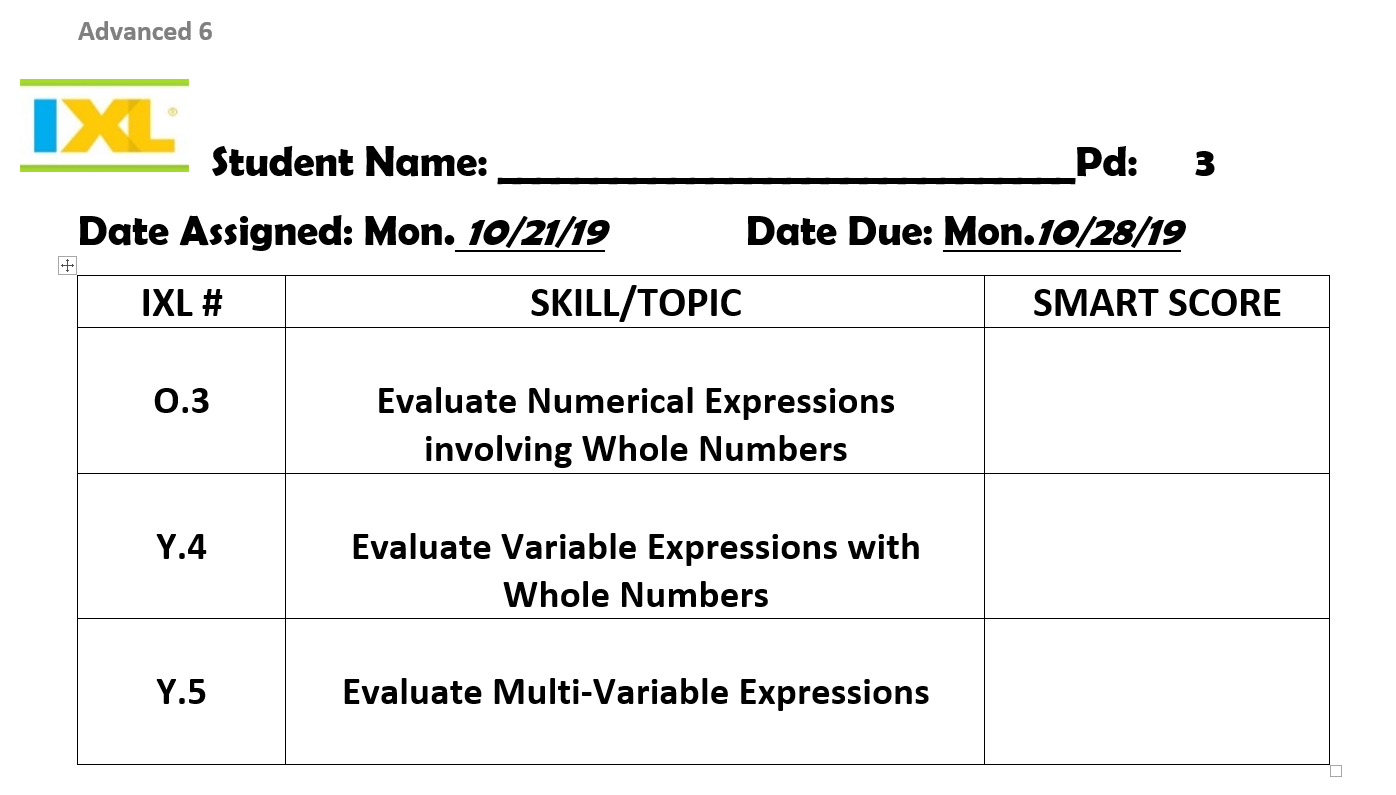 IXL #SKILL/TOPICSMART SCOREO.3Evaluate Numerical Expressions involving Whole NumbersY.4Evaluate Variable Expressions with Whole NumbersY.5Evaluate Multi-Variable Expressions